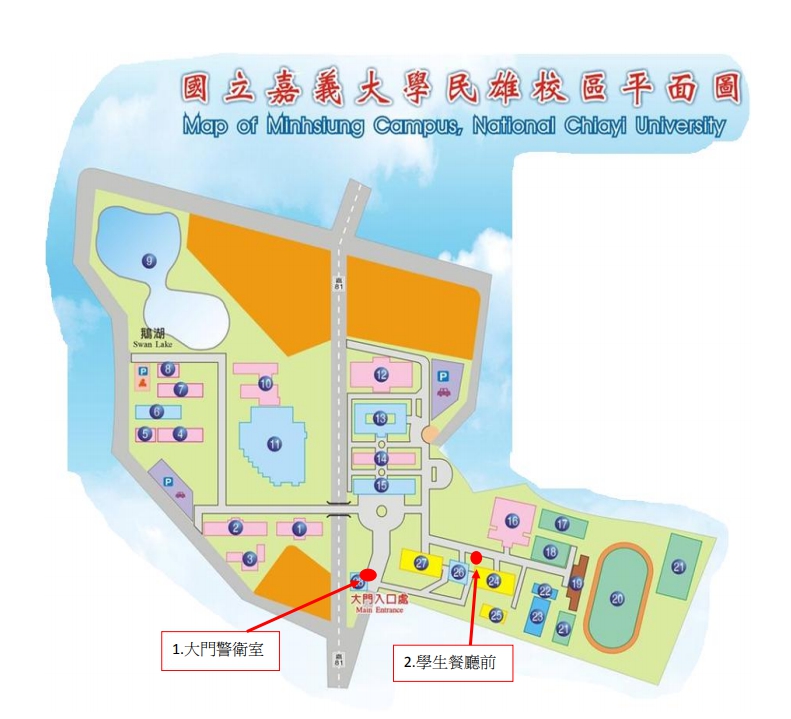             1.大門警衛室                           2.學生餐廳前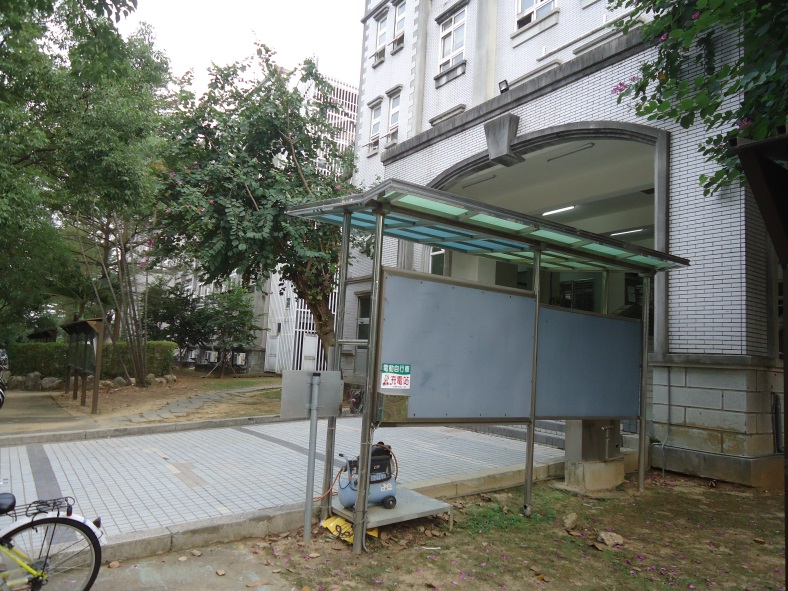 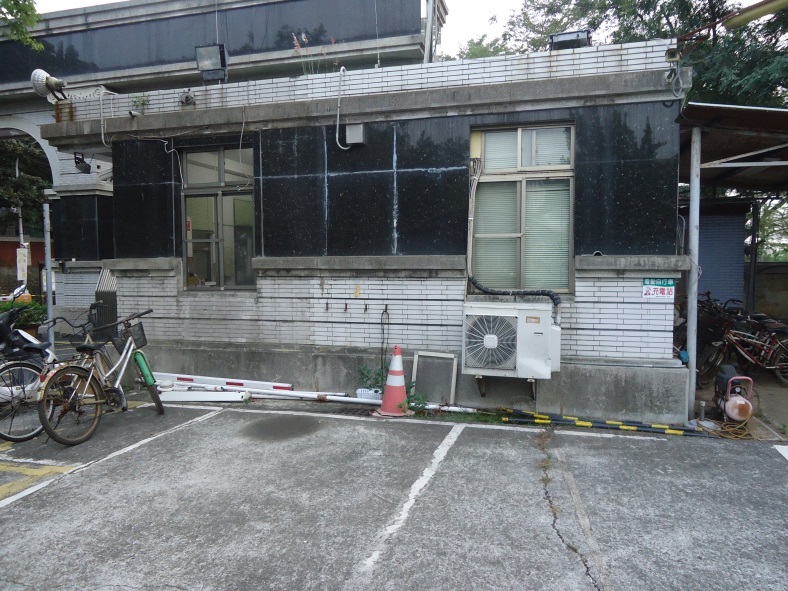 